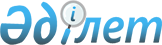 Об утверждении государственного образовательного заказа на дошкольное воспитание и обучение, размер подушевого финансирования и родительской платы на 2017 год в городе ТаразПостановление акимата города Тараз Жамбылской области от 12 января 2017 года № 4. Зарегистрировано Департаментом юстиции Жамбылской области 14 февраля 2017 года № 3310.
      Примечание РЦПИ.

      В тексте документа сохранена пунктуация и орфография оригинала.
      В соответствии со статьями 31, 37 Закона Республики Казахстан от 23 января 2001 года "О местном государственном управлении и самоуправлении в Республике Казахстан" и подпунктом 8-1) пункта 4 статьи 6 Закона Республики Казахстан от 27 июля 2007 года "Об образовании" акимат города Тараз ПОСТАНОВЛЯЕТ:
      1. Утвердить государственный образовательный заказ на дошкольное воспитание и обучение, размер подушевого финансирования и родительской платы на 2017 год в городе Тараз в соответствии с приложением.
      2. Коммунальному государственному учреждению "Отдел образования акимата города Тараз" в установленном законодательством порядке обеспечить: 
      1) государственную регистрацию настоящего постановления в органах юстиции; 
      2) в течение десяти календарных дней после государственной регистрации настоящего постановления его направление на официальное опубликование; 
      3) размещение настоящего постановления на интернет-ресурсе акимата города Тараз.
      4) принятие иных мер вытекающих из настоящего постановления. 
      3. Контроль за исполнением настоящего постановления возложить на заместителя акима города Тараз Олжабай Кенжебека Мамашбековича.
      4. Настоящее постановление вступает в силу со дня государственной регистрации в органах юстиции и вводится в действие по истечении десяти календарных дней после дня его первого официального опубликования.  Государственный образовательный заказ на дошкольное воспитание и обучение, размер подушевого финансирования и родительской платы на 2017 год в городе Тараз
      Сноска. Приложение с изменениями, внесенными постановлением акимата города Тараз Жамбылской области от 27.09.2017 № 675 (вводится в действие по истечении десяти календарных дней после дня его первого официального опубликования). 
					© 2012. РГП на ПХВ «Институт законодательства и правовой информации Республики Казахстан» Министерства юстиции Республики Казахстан
				
      Аким города

Н. Календеров
Приложение к постановлению
акимата города Тараз
от 12 января 2017 года № 4
Наименование
Государственный образовательный заказ, (мест) в том числе
Государственный образовательный заказ, (мест) в том числе
Государственный образовательный заказ, (мест) в том числе
Размер подушевого финансирования в месяц из местного бюджета (тенге), в том числе
Размер подушевого финансирования в месяц из местного бюджета (тенге), в том числе
Размер подушевого финансирования в месяц из местного бюджета (тенге), в том числе
Размер родительской платы в месяц (тенге)
Наименование
Количество мест финансируемых по программе "Реализация государственного образовательного заказа в дошкольных организациях образования"
Количество мест финансируемых по программе "Обеспечение деятельности организаций дошкольного воспитания и обучения"
Количество мест финансируемых по программе "Обеспечение деятельности организаций дошкольного воспитания и обучения"
Финансируемых по программе "Реализация государственного образовательного заказа в дошкольных организациях образования" (тенге)
Дополнительное финансирование из программы "Обеспечение деятельности организаций дошкольного воспитания и обучения" детским садам и миницентрам финансируемых по программе "Реализация государственного образовательного заказа в дошкольных организациях образования" (тенге)
Финансируемых по программе "Обеспечение деятельности организаций дошкольного воспитания и обучения" (тенге)
Размер родительской платы в месяц (тенге)
Государственные дошкольные организации
Государственные дошкольные организации
Государственные дошкольные организации
Государственные дошкольные организации
Государственные дошкольные организации
Государственные дошкольные организации
Мини-центр с полным днем пребывания
830
830
855
15 720
0
15 720
8 750
В том числе:
Частные дошкольные организации (мини-центр)
Частные дошкольные организации (мини-центр)
Частные дошкольные организации (мини-центр)
Частные дошкольные организации (мини-центр)
Частные дошкольные организации (мини-центр)
Частные дошкольные организации (мини-центр)
Частные дошкольные организации (мини-центр)
Частные дошкольные организации (мини-центр)
Товарищество с ограниченной ответственностью "Сағи-Жарқын"
45
45
0
15 720
0
0
12 000
Государственные дошкольные организации (детский сад)
Государственные дошкольные организации (детский сад)
Государственные дошкольные организации (детский сад)
Государственные дошкольные организации (детский сад)
Государственные дошкольные организации (детский сад)
Государственные дошкольные организации (детский сад)
Государственные дошкольные организации (детский сад)
Государственные дошкольные организации (детский сад)
Государственное коммунальное казенное предприятие "Детский сад № 1 отдела образования акимата города Тараз"
0
0
362
0
0
20 126
8 750
Государственное коммунальное казенное предприятие "Детский сад № 2 отдела образования акимата города Тараз"
0
0
355
0
0
21 179
8 750
Государственное коммунальное казенное предприятие "Детский сад № 3 отдела образования акимата города Тараз"
0
0
170
0
0
22 711
8 750
Государственное коммунальное казенное предприятие "Детский сад № 4 "Балдырған" отдела образования акимата города Тараз"
0
0
340
0
0
21 566
8 750
Государственное коммунальное казенное предприятие "Детский сад № 5 "Ақ желкен" отдела образования акимата города Тараз"
0
0
350
0
0
20 868
8 750
Государственное коммунальное казенное предприятие "Детский сад № 6 "Специальный логопедический" отдела образования акимата города Тараз"
0
0
385
0
0
22 362
8 750
Государственное коммунальное казенное предприятие "Детский сад № 7 отдела образования акимата города Тараз"
0
0
322
0
0
25 837
8 750
Государственное коммунальное казенное предприятие "Детский сад № 8 "Специальный логопедический" отдела образования акимата города Тараз"
0
0
400
0
0
22 783
8 750
Государственное коммунальное казенное предприятие "Детский сад № 9 отдела образования акимата города Тараз"
0
0
410
0
0
22 493
8 750
Государственное коммунальное казенное предприятие "Детский сад № 10 "Наурыз" отдела образования акимата города Тараз"
0
0
360
0
0
20 302
8 750
Государственное коммунальное казенное предприятие "Детский сад № 11 отдела образования акимата города Тараз"
0
0
160
0
0
25 897
8 750
Государственное коммунальное казенное предприятие "Детский сад № 12 "Специальный гастроэнтерологический" отдела образования акимата города Тараз"
0
0
380
0
0
20 642
8 750
Государственное коммунальное казенное предприятие "Детский сад №13 отдела образования акимата города Тараз"
0
0
360
0
0
19 299
8 750
Государственное коммунальное казенное предприятие "Детский сад № 14 "Жарқынай" отдела образования акимата города Тараз"
0
0
360
0
0
19 458
8 750
Государственное коммунальное казенное предприятие "Детский сад № 15 отдела образования акимата города Тараз"
0
0
400
0
0
21 136
8 750
Государственное коммунальное казенное предприятие "Детский сад № 16 отдела образования акимата города Тараз"
0
0
390
0
0
20 672
8 750
Государственное коммунальное казенное предприятие "Детский сад № 17 "Специальный туберкулезный" отдела образования акимата города Тараз"
0
0
297
0
0
28 936
8 750
Государственное коммунальное казенное предприятие "Детский сад № 18 "Еркежан" отдела образования акимата города Тараз"
0
0
375
0
0
19 793
8 750
Государственное коммунальное казенное предприятие "Детский сад № 19 отдела образования акимата города Тараз"
130
130
180
23267
0
21 390
8 750
Государственное коммунальное казенное предприятие "Детский сад № 20 отдела образования акимата города Тараз"
0
0
240
0
0
20 689
8 750
Государственное коммунальное казенное предприятие "Детский сад № 21 отдела образования акимата города Тараз"
0
0
320
0
0
26 701
8 750
Государственное коммунальное казенное предприятие "Детский сад № 22 отдела образования акимата города Тараз"
0
0
496
0
0
21 152
8 750
Государственное коммунальное казенное предприятие "Детский сад № 23 "Жасдәурен" отдела образования акимата города Тараз"
0
0
140
0
0
38 407
8 750
Государственное коммунальное казенное предприятие "Детский сад № 24 отдела образования акимата города Тараз"
0
0
70
0
0
37 844
8 750
Государственное коммунальное казенное предприятие "Детский сад № 25 отдела образования акимата города Тараз"
0
0
100
0
0
27 406
8 750
Государственное коммунальное казенное предприятие "Детский сад № 26 "Нұрай" отдела образования акимата города Тараз"
280
280
70
23267
6037
0
8 750
Государственное коммунальное казенное предприятие "Детский сад № 27 отдела образования акимата города Тараз"
0
0
395
0
0
18 634
8 750
Государственное коммунальное казенное предприятие "Детский сад № 28 отдела образования акимата города Тараз"
0
0
380
0
0
18 537
8 750
Государственное коммунальное казенное предприятие "Детский сад № 29 отдела образования акимата города Тараз"
0
0
165
0
0
24 775
8 750
Государственное коммунальное казенное предприятие "Детский сад № 30 "Назерке" отдела образования акимата города Тараз"
320
320
50
23 267
28968
0
8 750
Государственное коммунальное казенное предприятие "Детский сад № 31 "Балапан" отдела образования акимата города Тараз"
110
110
80
23 267
20 298
0
8 750
Государственное коммунальное казенное предприятие "Детский сад № 32 "Ботақан" отдела образования акимата города Тараз"
280
280
50
23 267
3 852
0
8 750
Государственное коммунальное казенное предприятие "Детский сад № 33 "Айсәуле" отдела образования акимата города Тараз"
280
280
75
23 267
29 132
0
8 750
Государственное коммунальное казенное предприятие "Детский сад № 34 "Бақыт" отдела образования акимата города Тараз"
0
0
83
23 267
0
31 132
8 750
Государственное коммунальное казенное предприятие "Детский сад № 35 "Ер төстік" отдела образования акимата города Тараз"
250
250
110
23 267
7 003
0
8 750
Государственное коммунальное казенное предприятие "Детский сад № 36 "Бүлдіршін"отдела образования акимата города Тараз"
280
280
75
23 267
8 079
0
8 750
Государственное коммунальное казенное предприятие "Детский сад № 37 "Бәйтерек" отдела образования акимата города Тараз"
75
75
15
23 267
27 778
0
8 750
Государственное коммунальное казенное предприятие "Детский сад № 38"Толағай" отдела образования акимата города Тараз"
320
320
110
23 267
2 400
0
8 750
Государственное коммунальное казенное предприятие "Детский сад № 39 "Балдаурен"отдела образования акимата города Тараз"
280
280
50
23 267
4 852
0
8 750
Государственное коммунальное казенное предприятие "Детский сад № 40"Балауса" отдела образования акимата города Тараз"
140
140
62
23 267
14 957
0
8 750
Государственное коммунальное казенное предприятие "Детский сад № 41 "Айналайын" отдела образования акимата города Тараз"
280
280
50
23 267
3 852
0
8 750
Государственное коммунальное казенное предприятие "Детский сад №42 "Жулдыз" отдела образования акимата города Тараз"
280
280
0
23267
0
0
8750
Государственное коммунальное казенное предприятие "Детский сад № 43 "Еркеназ" отдела образования акимата города Тараз"
280
280
40
23 267
4 815
0
8 750
Государственное коммунальное казенное предприятие "Детский сад № 44"Ертарғын" отдела образования акимата города Тараз"
280
280
40
23 267
4 815
0
8 750
Государственное коммунальное казенное предприятие "Детский сад № 45 "Балбұлақ" отдела образования акимата города Тараз"
280
280
40
23 267
18 863
0
8 750
Частные дошкольные организации (детский сад)
Частные дошкольные организации (детский сад)
Частные дошкольные организации (детский сад)
Частные дошкольные организации (детский сад)
Частные дошкольные организации (детский сад)
Частные дошкольные организации (детский сад)
Частные дошкольные организации (детский сад)
Частные дошкольные организации (детский сад)
Товарищество с ограниченной ответственностью "Дошкольное образовательное учреждение "Ақ қайын"
115
115
0
23 267
0
0
20 000
Товарищество с ограниченной ответственностью "Солнышко Тараза"
150
150
0
23 267
0
0
27 000
Товарищество с ограниченной ответственностью "Сағи-Жарқын"
120
120
0
23 267
0
0
15 000
Товарищество с ограниченной ответственностью "Ақүрпек"
105
105
0
23 267
0
0
25 000
Комплекс "Детский сад, школа-гимназия "Інжу" Товарищество с ограниченной ответственностью "Абылай-Сана-2003"
280
280
0
23 267
0
0
35 000
Товарищество с ограниченной ответственностью "Детский сад "Нұр Шашу"
50
50
0
23 267
0
0
12 000
Товарищество с ограниченной ответственностью "Аяулым Айбөпе"
50
50
0
23 267
0
0
15 000
Товарищество с ограниченной ответственностью "Сәби-жан"
160
160
0
23 267
0
0
30000
Товарищество с ограниченной ответственностью Ясли-сад "Айгөлек"
75
75
0
23267
0
0
15 000
Товарищество с ограниченной ответственностью "Нұрлы сәт"
105
105
0
23 267
0
0
17 000
Товарищество с ограниченной ответственностью "АЮ" балабақшасы
300
300
0
23 267
0
0
16 000
Товарищество с ограниченной ответственностью "Детский сад "Балбөбек әлемі"
100
100
0
23 267
0
0
17 000
Товарищество с ограниченной ответственностью "Детский сад "Нурила"
130
130
0
23 267
0
0
12 000
Товарищество с ограниченной ответственностью Детский сад "Мүбәрак Мөлдір"
280
280
0
23 267
0
0
15 000
Товарищество с ограниченной ответственностью "Ясли сад "Анета-А"
60
60
0
23 267
0
0
17 500
Товарищество с ограниченной ответственностью "Ясли-сад "Айзере"
75
75
0
23 267
0
0
15 000
Товарищество с ограниченной ответственностью "Анниатун"
120
120
0
23 267
0
0
17 000
Товарищество с ограниченной ответственностью "Радуга Алем"
100
100
0
23 267
0
0
20 000
Товарищество с ограниченной ответственностью "Детский сад "Айнелек"
280
280
0
23 267
0
0
15 000
Товарищество с ограниченной ответственностью "Гүлім Тараз"
280
280
0
23 267
0
0
15 000
Товарищество с ограниченной ответственностью "VIRTUOSOelitekindergarten"
50
50
0
23 267
0
0
22 000
Товарищество с ограниченной ответственностью "Раьно- Бегим"
48
48
0
23 267
0
0
12 000
Товарищество с ограниченной ответственностью "Детский сад "Баракат"
50
50
0
23 267
0
0
15 000
Товарищество с ограниченной ответственностью "Салтанат балабақшасы"
150
150
0
23 267
0
0
16 000
Товарищество с ограниченной Ответственностью "Детский сад "Нұрсана"
50
50
0
23 267
0
0
16 000
Филиал товарищество с ограниченной ответственностью "Ясли-сад "Анета-А" детский сад "Медина"
250
250
0
23 267
0
0
17500
Товарищество с ограниченной ответственностью "Детский сад "Индиго-Тараз"
50
50
0
23 267
0
0
35 000
Товарищество с ограниченной ответственностью "Асан Тараз"
100
100
0
23 267
0
0
16 000
Товарищество с ограниченной ответственностью "Шың" білім беру орталығы"
150
150
0
23 267
0
0
25 000
Товарищество с ограниченной ответственностью "Балапан Элит"
100
100
0
23 267
0
0
15 000
Товарищество с ограниченной ответственностью "Детский сад "Тапиля"
40
40
0
23 267
0
0
15 000
Товарищество с ограниченной ответственностью "Развивайка"
25
25
0
23 267
0
0
15 000
Товарищество с ограниченной ответственностью "Детский сад "Asyl-Qazyna"
120
120
0
23 267
0
0
12 000
Товарищество с ограниченной ответственностью "Shaiza"
80
80
0
23 267
0
0
17 000
Товарищество с ограниченной ответственностью детский сад "Global Taraz" 
71
71
0
23267
0
0
16000
"Комплекс "Школа гимназия-детский сад" "А-Status" Товарищества с ограниченной ответственностью "R-плюс" 
40
40
0
23267
0
0
20070
Товарищество с ограниченной ответственностью детский сад "Кайнар и С"
141
141
0
23267
0
0
14500
Товарищество с ограниченной ответственностью детский сад "Мирас KZ-2030"
198
198
0
23267
0
0
20000